M1.          (a)     Caward mark if A and B identified as not filament lamp1resistance increasesnegated by wrong statement e.g. current goes down1as the lamp gets hotaccept as current (through lamp) or voltage (across lamp) increasesdo not accept non-ohmic reason independent of choice of component1(b)     ammeter wire and battery only in seriesnon standard symbols acceptable if correctly identified (labelled) for ammeter, voltmeter and battery1          voltmeter only in parallel with wire or batteryall in series or ammeter in parallel neither of these two marks awarded1all symbols correctignore lines drawn through centres of symbols1          (c)     (i)      voltage = current × resistanceaccept V = I × R
accept volts = amps × ohms
do not accept V = C × R
accept 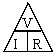 if subsequent method correct1(ii)     30accept correct substitution for 1 mark (9/0.3)2         ohmsaccept correct symbol Ω1(iii)     goes upmust be a comparison
accept calculation if answer is larger than c (ii)1[11]M2.          (a)     •        diode•        voltmeter•        ammeterfor 1 mark each3(b)     idea that•        current increases or goes up (with voltage)gains 1 mark•        ‘It’ refers to current
but current increases steadily (with voltage)gains 2 marks•        (allow in proportion) – but not simply a description of the shape 
of the graphgains 1 mark•        no current at first
but no current until voltage is more than 0.3 (volts)gains 2 marks4[7]M3.          (a)     variable resistoraccept rheostat1(b)     voltmeter1(c)     straight line correct between 0.2 and 0.8if line incorrect, or no line, and correct plots 0.2 to 0.8 award 1 mark2(d)     diode / rectifier1[5]M4.          (a)     current rises/starts lower/starts from zerofor 1 mark          ideas that: *
smaller/only 0.45 (A) change in current
quicker/only 2 (ms) for current to settle
slightly lower/0.45 (A) final current
maximum only 0.45 (A) rather than 1.5 (A)
(*must compare e.g. “only...” or state figure from first graph)any 2 for 1 further mark each3(b)     resistance of filament rises as temperature rises/higher at operating temperature    
resistance of X falls as temperature rises/low(er) at operating temperature
total resistance stays roughly the same as temperature rises
so current stays roughly the same as temperature rises
(must be related to previous point)          resistance of X falls faster at first than resistance of filament rises
so current rises (must be related to previous point)
operating resistance slightly increased
so operating current slightly reduced
(must be related to previous point)
resistance of X high at start
so current zero/loweach gains 1 mark
(must be related to previous point)
(to a maximum of 4)4[7]M5.          (a)     Current = 0.4A (1) 
R = V/I or 240/0.4 (1)
R = 600 ohm (1)3(b)     Doublesgets 2 marks          OR gets biggergets 1 mark2(c)     P = V.I or 240 × 0.4
P = 96Wfor 1 mark each2(d)     1 = 0.2A
P = 48Wfor 1 mark eachBUT may get equation mark here if not in (c)2(e)     P = V.I.t (1)
P = 240 × 0.2 × 6 × 3600
OR P = 48 × 6 × 3600gets 1 markP = 1036800 Wgets 1 mark3[12]M6.          (a)     4 symbols correct accept(accept  for bulb; lose 1 mark if line through symbols, lose 1 mark if circuit incorrect, switch may be open or closed)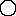 (allow  or )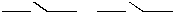 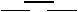 gains 1 mark4          but
all correctgains 2 marks          ammeter in series with lampfor one mark          voltmeter in parallel with lamp / lamp and switch / lamp, switch and ammeterfor one mark(b)     (i)      5 points correctly plotted
allow (0, 0) correct if graph goes through the origin even if no × or Ogains 1 mark         but
6 points correctly plottedgains 2 marks         smooth curve through points – not straight line / curve + straight linefor one mark3(ii)     2 (A)         allow  0.05 (½ square) from candidates’ graph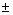 for one mark1(iii)     R = V / I   or   R = 10 / 2gains 1 mark         but
R = 5 (Ohms)      ecfgains 2 marks2(c)     (i)      resistance increasesfor one mark(ii)     temperature (of filament) has increased / filament gets hotfor one mark2[12]

##          (a)     A = battery (of cells)/cells/cell
B = thermistor/temperature dependent resistor
C = transistor
D = LED/light emitting diode
E, F, G = resistorseach for 1 mark5(b)     ideas that (resistance) falls from 3000 to 200 units – ohms/Ω – referred to
at least onceeach for 1 mark          (credit quickly at first then more slowly with 2 marks) (max 4 for part (b))4(c)     any figure in the range 22 – 26 (inclusive)gains 1 mark          but 24gains 2 marks2[11]M8.          (a)     idea that          it/current increases (with voltage)gains 1 mark          but
current increases steadily (with voltage)(allow in proportion)gains 2 marks4          no current at firstgains 1 mark          but
no current until voltage is more than 0.3 (volts)gains 2 marks(b)     (i)      reverse component X/power supply/change battery roundfor 1 mark(ii)     idea that
X doesn’t conduct in opposite/let current through/no current
(in opposite direction)
(credit X is a diode)for 1 mark2[6]